Élő emlékezet, múltunk értékei
totóAz Országos Könyvtári Napok idei egyik témája az élő emlékezet, múltunk értékei. Az alábbiakban kiváló magyar filmekből láthatnak részleteket. Név:________________________________________		Település:_____________________________1. A második világháború utolsó heteiben Molnár tizedes a zászlóalja kézigránátokba rejtett és ellopott zsoldjával a maga részéről befejezettnek nyilvánítja a háborút. Melyik film kezdődik így? (A filmet 1965-ben mutatták be)a.) Isten hozta, őrnagy úr!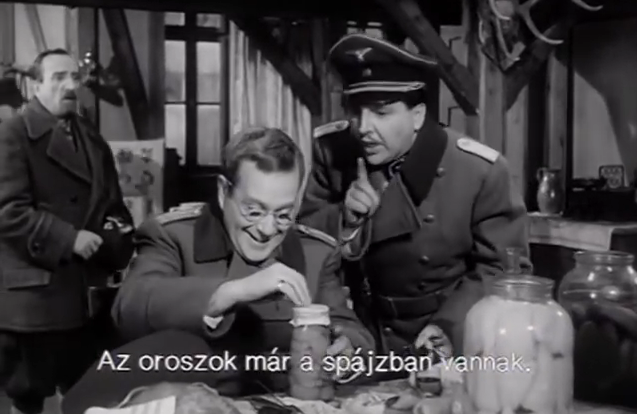 b.) Csillagosok, katonákc.) Tizedes meg a többiekd.) A tanu2. Krúdy Gyula regénye alapján készült alkotás, Latinovits Zoltán, Ruttkai Éva és Dayka Margit fergeteges alakításával. A film címe Az Ezeregyéjszaka meséiből való. Melyik ez a film?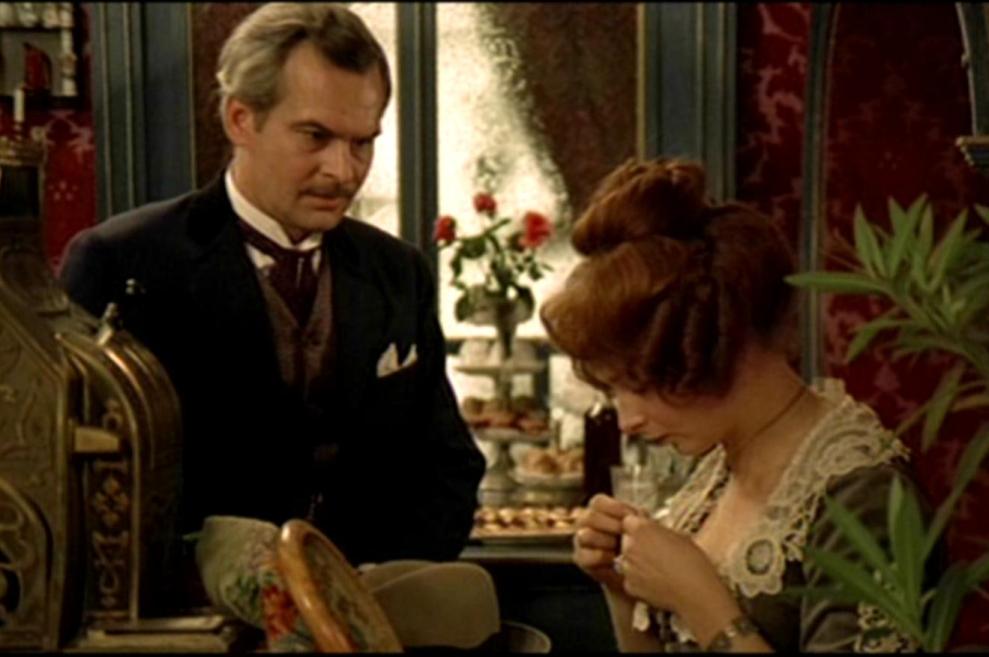 a.) Abigélb.) Képzelt betegc.) Körhintad.) Szindbád3. Ebben a filmben egy igazi macska-egér harcnak lehetünk tanúi. A volt Szovjetunióban Lovuska dlja kosek (Ловушка для кошек) címen, eredeti zenéjével vetítették 1988-ban. A filmnek elkészült a folytatása, amely 2007. december 20-án debütált a magyar mozikban. Melyik ez a film?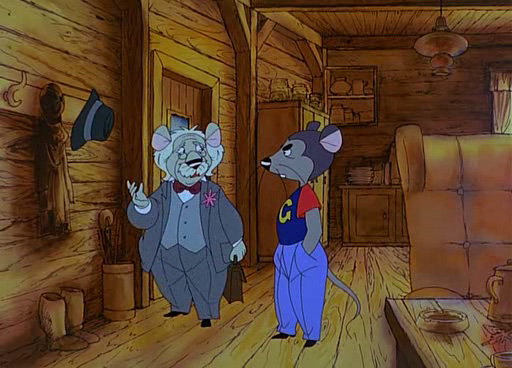 a.) Az erdő kapitányab.) Macskafogóc.) Szaffid.) Stuart Little4. Schneider Mátyás fuvarozó egyik napról a másikra feltör, gazdagságát azonban megkeseríti, hogy felesége egy grófi inast szerződtet, mert nagypolgári életet akar élni. Melyik ez a film?a.) Hyppolit, a lakáj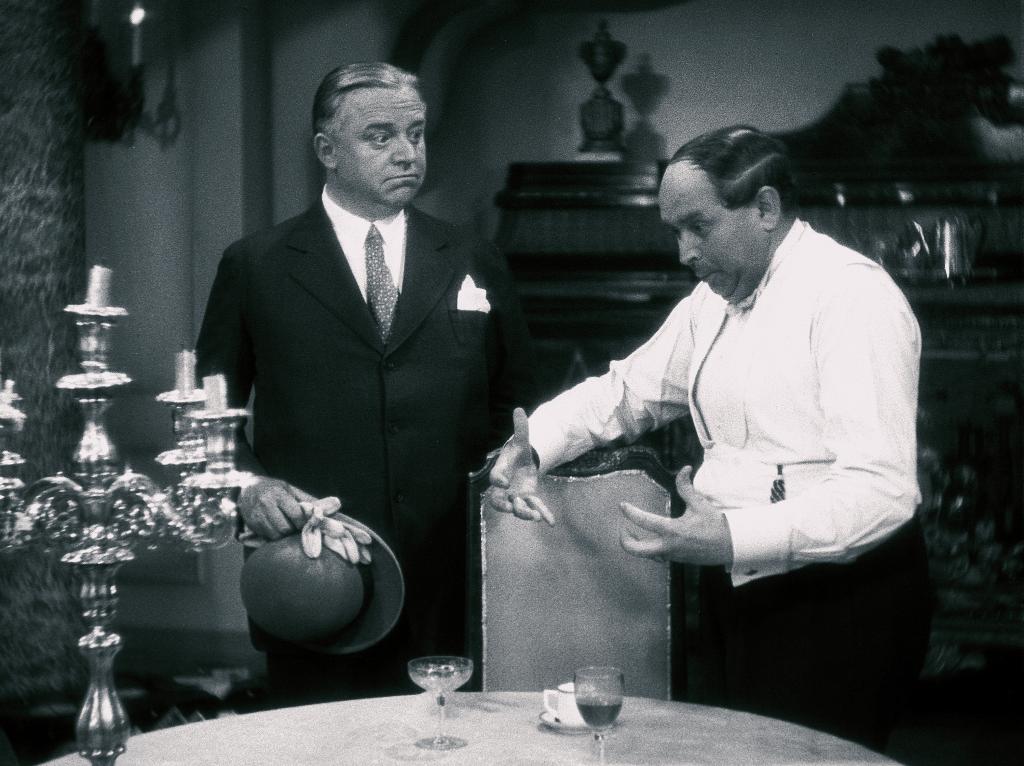 b.) Indul a bakterházc.) A Pogány Madonnad.) Te rongyos élet5. A főszereplő kisfiú nyári vakációját nagybátyjánál tölti. A bérház egyik lakója, aki egy parkőr, 52 évi szolgálat után éppen nyugdíjba készül, s folyton azt emlegeti, mennyire fog hiányozni neki a szép zöld gyep, melyet munkája során mindennap látott. Melyik ez a film?a.) Keménykalap és krumpliorr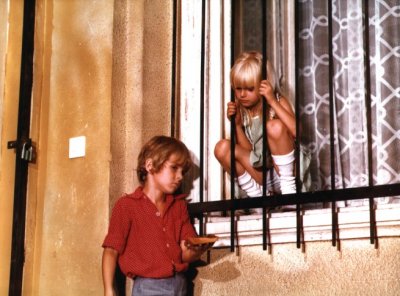 b.) Hahó, Öcsi!c.) Égigérő fűd.) Szeleburdi család6. Szabadság, lóverseny, szerelem. Így lehetne jellemezni ezt a filmet röviden. Főszerepben Koltay Róbert és Szabados Mihály. Melyik ez a film?a.) Szerelmesfilm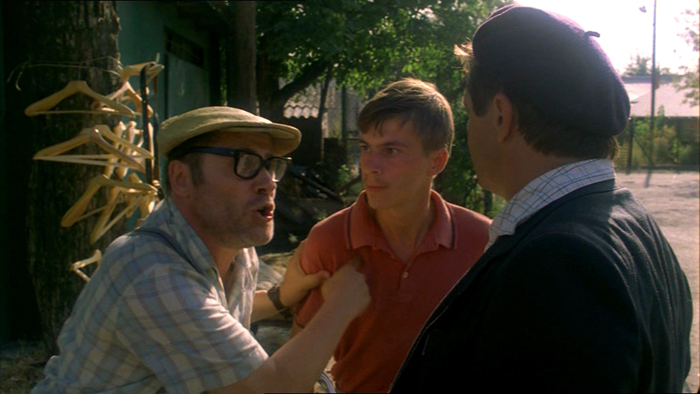 b.) Szépek és bolondokc.) Meseautód.) Sose halunk meg!